Прокуратура Сызранского района разъясняет:Для каких категорий работников устанавливается сокращенная рабочая неделя? Отвечает на вопрос исполняющий обязанности прокурора Сызранского района советник юстиции Лебедев Геннадий.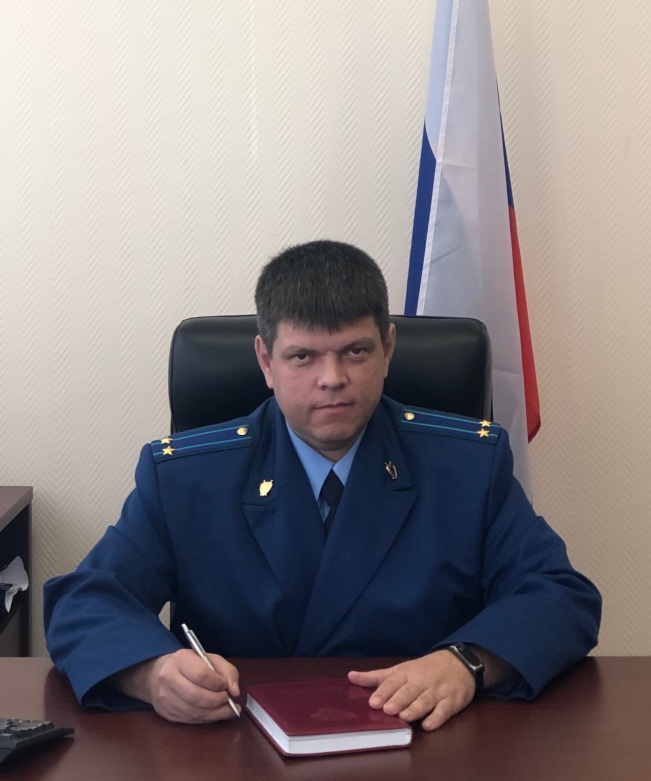   По общему правилу нормальная продолжительность рабочего времени для населения согласно Трудовому кодексу РФ не должна превышать 40 часов в неделю.Однако Трудовой кодекс РФ закрепляет понятие сокращенная продолжительность рабочей недели.	Она устанавливается для:	-для работников в возрасте до шестнадцати лет - не более 24 часов в неделю;-для работников в возрасте от шестнадцати до восемнадцати лет - не более 35 часов в неделю;-для работников, являющихся инвалидами I или II группы, - не более 35 часов в неделю;-для работников, условия труда на рабочих местах которых по результатам специальной оценки условий труда отнесены к вредным условиям труда 3 или 4 степени или опасным условиям труда, - не более 36 часов в неделю.Продолжительность рабочего времени конкретного работника устанавливается трудовым договором на основании отраслевого (межотраслевого) соглашения и коллективного договора с учетом результатов специальной оценки условий труда.29.10.2019